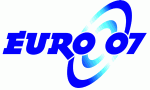 U sklopu kontinuiranog marketinškog projekta, Euro 07 otvara poziciju:STUDENTSKA PRAKSAANALITIČAR TRŽIŠTAAko si student osnovnih/master studija ili apsolvent, interesuje te marketing i analiza tržišta, poseduješ istraživački duh i voliš rad sa podacima, prijavi se!Šta ću raditi na praksi?Kroz jednomesečni angažman tokom jula i avgusta upoznaćeš se sa metodologijom istraživanja tržišta, aktivno ćeš učestvovati u pripremnim fazama marketinških projekata, bavićeš se analizom konkurentnosti, prikupljanjem, ažuriranjem i komparacijom podataka o trendovima i promenama na tržištu. Takođe, upoznaćeš kako funkcionišu ostale marketinške aktivnosti i zašto je analitika važna u marketingu.Šta dobijam ovom praksom?Tokom projekta imaćeš aktivnu podršku mentora. Razvićeš samostalnost u poslu, unapredićeš svoje veštine u radu sa tabelama koje ćeš moći da primeniš i u drugim sferama. Upoznaćeš se sa marketinškim procesima u organizaciji kakva je naša.Način prijave: CV poslati na na e-mail adresu: konkursi@euro07.rs sa Subject-om: Studentska praksa.Sve prijave koje budu pristigle biće jednako tretirane. Kandidati koji uđu u uži izbor biće pozvani.Rok za konkurisanje: 15.07.2015.